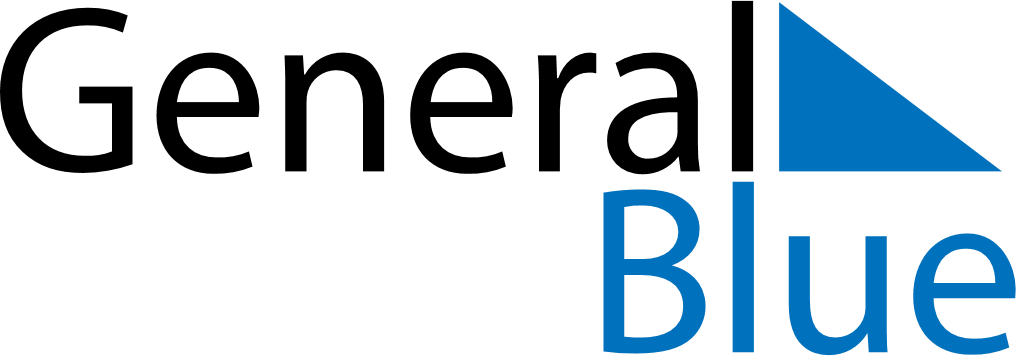 March 2024March 2024March 2024March 2024March 2024March 2024March 2024Orsha, Vitebsk, BelarusOrsha, Vitebsk, BelarusOrsha, Vitebsk, BelarusOrsha, Vitebsk, BelarusOrsha, Vitebsk, BelarusOrsha, Vitebsk, BelarusOrsha, Vitebsk, BelarusSundayMondayMondayTuesdayWednesdayThursdayFridaySaturday12Sunrise: 7:47 AMSunset: 6:34 PMDaylight: 10 hours and 46 minutes.Sunrise: 7:44 AMSunset: 6:36 PMDaylight: 10 hours and 51 minutes.34456789Sunrise: 7:42 AMSunset: 6:38 PMDaylight: 10 hours and 55 minutes.Sunrise: 7:39 AMSunset: 6:40 PMDaylight: 11 hours and 0 minutes.Sunrise: 7:39 AMSunset: 6:40 PMDaylight: 11 hours and 0 minutes.Sunrise: 7:37 AMSunset: 6:42 PMDaylight: 11 hours and 4 minutes.Sunrise: 7:35 AMSunset: 6:44 PMDaylight: 11 hours and 8 minutes.Sunrise: 7:32 AMSunset: 6:45 PMDaylight: 11 hours and 13 minutes.Sunrise: 7:30 AMSunset: 6:47 PMDaylight: 11 hours and 17 minutes.Sunrise: 7:27 AMSunset: 6:49 PMDaylight: 11 hours and 22 minutes.1011111213141516Sunrise: 7:25 AMSunset: 6:51 PMDaylight: 11 hours and 26 minutes.Sunrise: 7:22 AMSunset: 6:53 PMDaylight: 11 hours and 30 minutes.Sunrise: 7:22 AMSunset: 6:53 PMDaylight: 11 hours and 30 minutes.Sunrise: 7:20 AMSunset: 6:55 PMDaylight: 11 hours and 35 minutes.Sunrise: 7:17 AMSunset: 6:57 PMDaylight: 11 hours and 39 minutes.Sunrise: 7:15 AMSunset: 6:59 PMDaylight: 11 hours and 44 minutes.Sunrise: 7:12 AMSunset: 7:01 PMDaylight: 11 hours and 48 minutes.Sunrise: 7:10 AMSunset: 7:03 PMDaylight: 11 hours and 53 minutes.1718181920212223Sunrise: 7:07 AMSunset: 7:05 PMDaylight: 11 hours and 57 minutes.Sunrise: 7:05 AMSunset: 7:07 PMDaylight: 12 hours and 2 minutes.Sunrise: 7:05 AMSunset: 7:07 PMDaylight: 12 hours and 2 minutes.Sunrise: 7:02 AMSunset: 7:09 PMDaylight: 12 hours and 6 minutes.Sunrise: 7:00 AMSunset: 7:11 PMDaylight: 12 hours and 10 minutes.Sunrise: 6:57 AMSunset: 7:13 PMDaylight: 12 hours and 15 minutes.Sunrise: 6:55 AMSunset: 7:15 PMDaylight: 12 hours and 19 minutes.Sunrise: 6:52 AMSunset: 7:16 PMDaylight: 12 hours and 24 minutes.2425252627282930Sunrise: 6:50 AMSunset: 7:18 PMDaylight: 12 hours and 28 minutes.Sunrise: 6:47 AMSunset: 7:20 PMDaylight: 12 hours and 33 minutes.Sunrise: 6:47 AMSunset: 7:20 PMDaylight: 12 hours and 33 minutes.Sunrise: 6:45 AMSunset: 7:22 PMDaylight: 12 hours and 37 minutes.Sunrise: 6:42 AMSunset: 7:24 PMDaylight: 12 hours and 41 minutes.Sunrise: 6:40 AMSunset: 7:26 PMDaylight: 12 hours and 46 minutes.Sunrise: 6:37 AMSunset: 7:28 PMDaylight: 12 hours and 50 minutes.Sunrise: 6:35 AMSunset: 7:30 PMDaylight: 12 hours and 55 minutes.31Sunrise: 6:32 AMSunset: 7:32 PMDaylight: 12 hours and 59 minutes.